DEPARTAMENTO DE RESIDENCIAS PROFESIONALES Y SERVICIO SOCIALDEPARTAMENTO DE RESIDENCIAS PROFESIONALES Y SERVICIO SOCIAL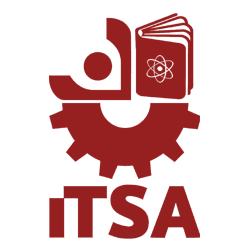 DEPARTAMENTO DE RESIDENCIAS PROFESIONALES Y SERVICIO SOCIALDEPARTAMENTO DE RESIDENCIAS PROFESIONALES Y SERVICIO SOCIALSEGUIMIENTO DE RESIDENCIASDIVISIÓN DE:(1) NOMBRE DE LA CARRERA A LA QUE PERTENECE PERIODO:(2) PERIODO DE LA RESIDENCIA(2) PERIODO DE LA RESIDENCIAFECHAS DE SEGUIMIENTO:  (3)FECHAS DE SEGUIMIENTO:  (3)SEGUIMIENTO:(4)NOMBRE DEL ALUMNO:NOMBRE DEL ALUMNO:(5) NOMBRE COMPLETO DEL ALUMNO RESIDENTE(5) NOMBRE COMPLETO DEL ALUMNO RESIDENTENo. CONTROL:(8) MATRICULA DEL ALUMNO(8) MATRICULA DEL ALUMNONOMBRE DEL PROYECTO:NOMBRE DEL PROYECTO:(6) NOMBRE COMPLETO DEL PROYECTO DE RESIDENCIA PROFESIONAL(6) NOMBRE COMPLETO DEL PROYECTO DE RESIDENCIA PROFESIONALDEPENDENCIA ó EMPRESA:(9) NOMBRE COMPLETO DE LA DEPENDENCIA O EMPRESA(9) NOMBRE COMPLETO DE LA DEPENDENCIA O EMPRESAASESOR INTERNO:ASESOR INTERNO:(7) NOMBRE COMPLETO DEL DOCENTE ASESOR POR PARTE DEL ITSA(7) NOMBRE COMPLETO DEL DOCENTE ASESOR POR PARTE DEL ITSAASESOR EXTERNO:(10) NOMBRE COMPLETO DEL ASESOR POR PARTE DE LA DEPENDENCIA O EMPRESA(10) NOMBRE COMPLETO DEL ASESOR POR PARTE DE LA DEPENDENCIA O EMPRESASEMANASSEMANASSEMANASSEMANASSEMANASSEMANASACTIVIDADES REALIZADASP/R123456(11)  AQUÍ SE ENLISTAN LAS ACTIVIDADES  QUE FUERON  REALIZADAS HASTA LA FECHA DEL SEGUIMIENTO  CORRESPONDIENTE. LAS CUALES SE DEFINIERON EN EL “CRONOGRAMA DE ACTIVIDADES” PLASMADAS EN EL ANTEPROYECTO DE RESIDENCIA.P(13)(11)  AQUÍ SE ENLISTAN LAS ACTIVIDADES  QUE FUERON  REALIZADAS HASTA LA FECHA DEL SEGUIMIENTO  CORRESPONDIENTE. LAS CUALES SE DEFINIERON EN EL “CRONOGRAMA DE ACTIVIDADES” PLASMADAS EN EL ANTEPROYECTO DE RESIDENCIA.R(12)P(12)RPRPRPRPRPRPROBSERVACIONES DEL SEGUIMIENTO:(14)  DESCRIBE LAS OBSERVACIONES DEL SEGUIMIENTO EN CASO DE EXISTIR(14)  DESCRIBE LAS OBSERVACIONES DEL SEGUIMIENTO EN CASO DE EXISTIR(14)  DESCRIBE LAS OBSERVACIONES DEL SEGUIMIENTO EN CASO DE EXISTIRALUMNO(A) RESIDENTE:(15)  NOMBRE COMPLETO DEL ALUMNO RESIDENTE(16)  FIRMA DEL INTERASADO (ALUMNO, ASESOR INTERNO Y JEFE DE DIV)(17)  FECHA EN LA QUE SE REALIZO LA REVISIÓN DEL AVANCE DE RESIDENCIAASESOR(A) INTERNO(A):(18)  NOMBRE COMPLETO DEL DOCENTE ASESOR INTERNOJEFE(A) DE DIVISIÓN:(19)  NOMBRE COMPLETO DEL JEFE DE LA CARRERAFIRMASFECHASSEGUIMIENTO DE RESIDENCIASDIVISIÓN DE:PERIODO:AGOS 2018 – ENE 2019AGOS 2018 – ENE 2019FECHAS DE SEGUIMIENTO: 1 - 5 OCTUBRE 2018SEGUIMIENTO:1NOMBRE DEL ALUMNO(A):NOMBRE DEL ALUMNO(A):No. CONTROL:TÍTULO DE LA RESIDENCIA:TÍTULO DE LA RESIDENCIA:EMPRESA ó DEPENDENCIA:ASESOR(A) INTERNO(A):ASESOR(A) INTERNO(A):ASESOR(A) EXTERNO(A):SEMANASSEMANASSEMANASSEMANASSEMANASSEMANASACTIVIDADES REALIZADASP/R12345PRPRPRPRPRPRPRPRPROBSERVACIONES DEL SEGUIMIENTO:ALUMNO(A) RESIDENTE:ASESOR(A) INTERNO(A):JEFE(A) DE DIVISIÓN:FIRMASFECHASSEGUIMIENTO DE RESIDENCIASDIVISIÓN DE:PERIODO:AGOS 2018 – ENE 2019AGOS 2018 – ENE 2019FECHAS DE SEGUIMIENTO: 19 - 23 NOVIEMBRE 2018SEGUIMIENTO:2NOMBRE DEL ALUMNO(A):NOMBRE DEL ALUMNO(A):No. CONTROL:TÍTULO DE LA RESIDENCIA:TÍTULO DE LA RESIDENCIA:EMPRESA ó DEPENDENCIA:ASESOR(A) INTERNO(A):ASESOR(A) INTERNO(A):ASESOR(A) EXTERNO(A):SEMANASSEMANASSEMANASSEMANASSEMANASSEMANASSEMANASACTIVIDADES REALIZADASP/R6789101112PRPRPRPRPRPRPRPRPROBSERVACIONES DEL SEGUIMIENTO:ALUMNO(A) RESIDENTE:ASESOR(A) INTERNO(A):JEFE(A) DE DIVISIÓN:FIRMASFECHASSEGUIMIENTO DE RESIDENCIASDIVISIÓN DE:PERIODO:AGOS 2018 – ENE 2019AGOS 2018 – ENE 2019FECHAS DE SEGUIMIENTO: 10 - 14 DICIEMBRE 2018SEGUIMIENTO:3NOMBRE DEL ALUMNO(A):NOMBRE DEL ALUMNO(A):No. CONTROL:TÍTULO DE LA RESIDENCIA:TÍTULO DE LA RESIDENCIA:EMPRESA ó DEPENDENCIA:ASESOR(A) INTERNO(A):ASESOR(A) INTERNO(A):ASESOR(A) EXTERNO(A):SEMANASSEMANASSEMANASSEMANASSEMANASSEMANASACTIVIDADES REALIZADASP/R131415PRPRPRPRPRPRPRPRPROBSERVACIONES DEL SEGUIMIENTO:ALUMNO(A) RESIDENTE:ASESOR(A) INTERNO(A):JEFE(A) DE DIVISIÓN:FIRMASFECHAS